Survey DetailsQualtrics Survey Draft Preview Survey Title: Common Catalog Platform Request of Delay FormSurvey Description for Participants: Your MAS contract is eligible to transition to the new Common Catalog Platform. Once transitioned, you will no longer use SIP or 832-EDI to submit your catalog. Please use this form to request a delay to your contract transition date. Please reach out to CatalogManagement@gsa.gov with any questions. Paperwork reduction act statementSurvey Collection/Questions:Please enter your MAS Contract Number: [required and 13 character requirement] Please enter your Unique Entity Identifier (UEI):  [required and 12 character requirement]Please enter your Email Address (so we can follow up): [required and email format]Please provide a brief justification for the delay request. [required]Survey Conclusion/Submit PagePress "Submit" to record your response. Thank you for completing this form. This information will be used to plan the transition to the new Common Catalog Platform. Please send any questions to CatalogManagement@gsa.gov.Screenshots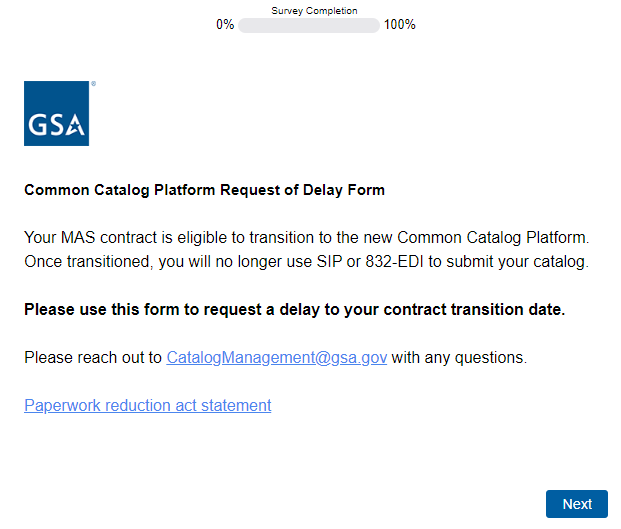 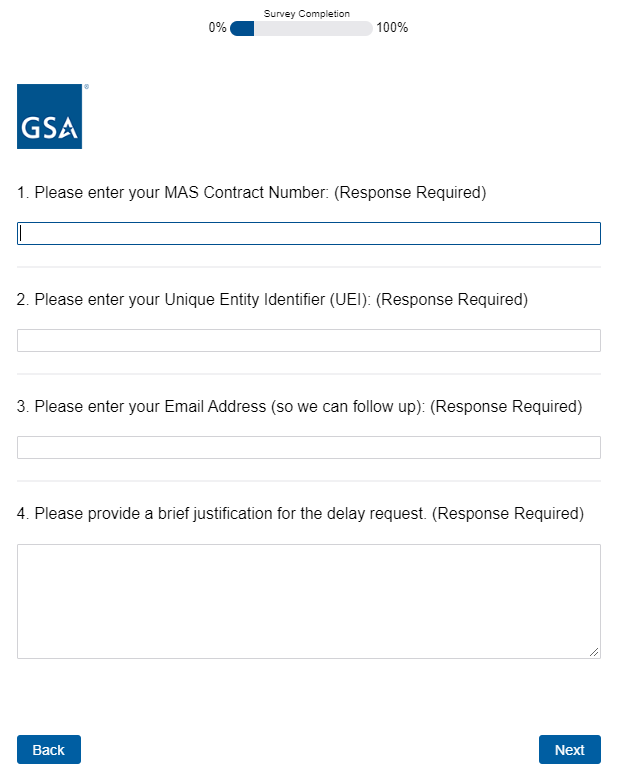 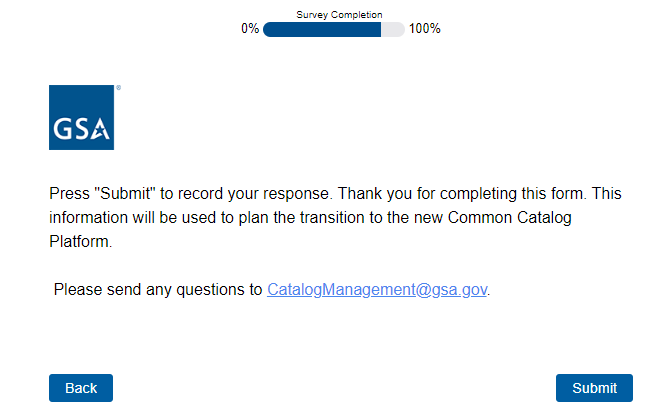 